PERSONNEL	03.121 AP.23Certification of TimeClassified Employee TIMECARDSchool Year _______-_______Employee Name: ________________________________________________________I hereby certify that this time sheet is a correct statement of actual hours worked during this pay period.__________________________________Employee	Date__________________________________Supervisor	DateFund & Code ______________________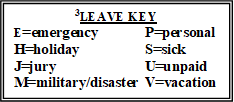 All employees and employee immediate supervisors must sign this form before turning in to be processed for payroll. Failure to obtain all signatures may result in a delay in your payroll check until the next payroll processing date.PERSONNEL	B03.121 AP.23	(Continued)Certification of TimeCertification of time information for all certified employees shall be maintained on the state mandated information system and each school shall provide the report to the Central Office. Classified and non-certified employees shall use timecards to record the hours worked.DayDateMorningMorningAfternoonAfternoonLeave Type3(If applicable)Total HoursDayDateOnOffOnOffLeave Type3(If applicable)Total HoursDayDateMorningMorningAfternoonAfternoonLeave Type3(If applicable)Total HoursDayDateOnOffOnOffLeave Type3(If applicable)Total Hours